Dear Parents/Carers, 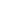 We are pleased to inform you that we will soon be changing how we communicate with you and will be launching a brand-new School App from Parentapps.Our new App is free to download and is available for both Apple and Android devices. It will provide you with instant access to our term dates, event information, newsletters, social media, website and much more.Additionally, you will be able to view and submit consent forms easily and receive secure documents. The app will also enable you to invite additional family members, ensuring that the right people have access to important information.We will use the app to send targeted messages via push notifications so you aren’t bombarded with messages that are not relevant.Lastly, the app is fully secure and GDPR compliant and in order to access it you will need to be invited via email or SMS message. Please look out for an email or text invitation from Parentapps with further instructions on how to download and access the app. If you have any questions, please get in touch. Many Thanks,